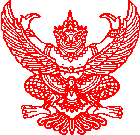 บันทึกข้อความส่วนราชการ    สำนักปลัดองค์การบริหารส่วนตำบลเมืองยาง 	โทร. ๐-4460-9977ที่    บร  85001/  				   วันที่       เดือน  มิถุนายน พ.ศ. 2563เรื่อง รายงานแผนดำเนินงานประจำปี รอบ 6 เดือน เดือนแรก   -----------------------------------------------------------------------------------------------------------------------------------------------------เรียน  นายกองค์การบริหารส่วนตำบลเมืองยาง	 	ด้วยสำนักงานพัฒนาและส่งเสริมธรรมาภิบาล สำนักงาน ป.ป.ช. ให้องค์กรปกครองส่วนท้องถิ่น ดำเนินการประเมินการประเมินการเผยแพร่ข้อมูลให้เป็นปัจจุบัน บนเว็บไซด์ WWW.MY.GO.TH ของหน่วยงานเพื่อเปิดเผยข้อมูลต่างๆของหน่วยงานให้สาธารณชนทราบนั้น 		บัดนี้ องค์การบริหารส่วนตำบลเมืองยาง ได้ดำเนินจัดเตรียมเอกสารตามตัวชี้วัดที่ 9 ข้อ 10 แผนการดำเนินงานประจำปี ข้อ 11 รายงานการกำกับติดตามการดำเนินงานประจำปี รอบ 6 เดือนแรก และข้อ 12 รายงานผลการดำเนินงานประจำปี รายละเอียดปรากฏตามเอกสารที่แนบมาพร้อมนี้ 					   (ลงชื่อ)  พรภินันท์  พีรสกุลสิทธิ์.											(นางพรภินันท์  พีรสกุลสิทธิ์)					          นักวิเคราะห์นโยบายและแผน					(ลงชื่อ)       สิทธิกร  คงสืบชาติ					 	 (นายสิทธิกร  คงสืบชาติ)			               		     หัวหน้าสำนักปลัด -เพื่อโปรดทราบ(ลงชื่อ)       ไพรัตน์  คงสืบชาติ	           (นางสาวไพรัตน์  คงสืบชาติ)     รองปลัดองค์การบริหารส่วนตำบลเมืองยาง 					(ลงชื่อ)      สุริยา  ศรีสัตยานุกูล     						(นายสุริยา  ศรีสัตยานุกูล)					   ปลัดองค์การบริหารส่วนตำบลเมืองยาง					(ลงชื่อ)      สุริยา  ศรีสัตยานุกูล       											(นายสุริยา  ศรีสัตยานุกูล)					   ปลัดองค์การบริหารส่วนตำบลเมืองยาง			  	   ปฏิบัติหน้าที่นายกองค์การบริหารส่วนตำบลเมืองยาง